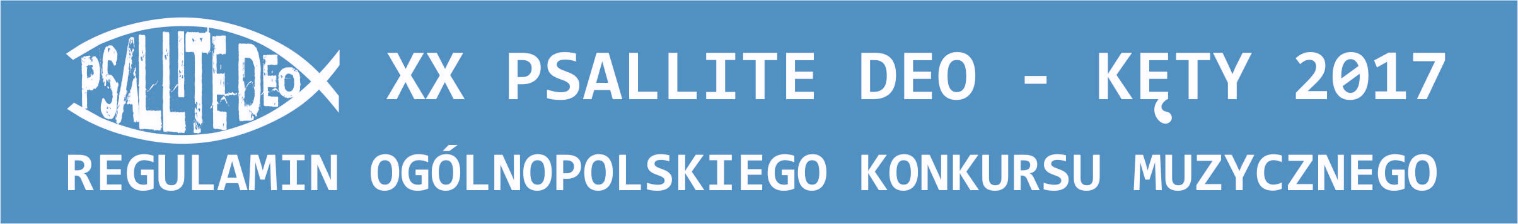 I.  Organizator:    		Dom Kultury w Kętach    Współorganizator: 		Gmina Kęty
II. Cele: Rozwijanie muzykalności, wrażliwości i kultury scenicznej.Popularyzacja repertuaru pieśni religijnej. Prezentacja dorobku amatorskiego ruchu artystycznego zespołów polskich. Stworzenie okazji do kontaktów i wymiany doświadczeń artystycznych dzieci, młodzieży i dorosłych.III. Adresaci: Konkurs  jest skierowany do chrześcijańskich środowisk artystycznych, amatorskich zespołów wokalno-instrumentalnych, chórów, scholi, ludowych zespołów śpiewaczych i solistów.Zapraszamy grupy działające przy placówkach oświatowych, ośrodkach kultury, parafiach, zakonach, organizacjach pozarządowych itp.IV. Zasady uczestnictwa: Wykonawcy przygotowują na konkurs 2 utwory o treści religijnej. Wykonawca ma prawo wystąpić w kilku kategoriach. Niedopuszczalne jest wykonanie utworów nagrodzonych już w innych konkursach lub w poprzednich 
edycjach naszego festiwalu.Warunkiem uczestnictwa w konkursie jest uiszczenie opłaty startowej w wysokości: 35,00 PLN za grupę/zespół, lub  15,00 PLN za solistę do dnia 02.10.2017 w kasie Domu Kultury  lub na konto z dopiskiem Psallite Deo ( nr konta  i inne dane organizatora  oraz wszelkie informacje umieszczone są na  stronie www.domkultury.kety.pl) Przesłanie na adres Domu Kultury w Kętach pocztą lub mailem: dorota.wojewodzic@domkultury.kety.pl wypełnionej karty zgłoszenia oraz ridera (technicznych wymagań koncertowych) do dnia 02.10.2017Przy utworze własnym mile widziany zapis nutowy piosenek podpisany tekstem.Każdy uczestnik ma możliwość próby akustycznej zgodnie z harmonogramem prób przygotowanym przez organizatorówV. Ocena: Oceny uczestników dokonuje komisja artystyczna powołana przez Organizatora. Kryteria oceny:  dobór repertuaru, interpretacja, intonacja(czystość śpiewu), dykcja, kultura sceniczna, ogólny wyraz artystyczny. Ocenę występu konkursowego podnosi zaprezentowanie muzyki oryginalnej, wykonanej w całości 
„na żywo”.Uczestnicy oceniani będą w kategoriach: zespoły wokalno-instrumentalne, schole, chóry, ludowe zespoły śpiewacze, soliściKomisja artystyczna zastrzega sobie prawo zmiany kategorii lub stworzenia nowej, jeśli zajdzie taka    
potrzeba. VI. Terminy: Zgłoszenia przyjmowane są do 02.10.2017 r. Przesłuchania konkursowe odbędą się 21.10.2017 r. (sobota)VII. Nagrody:Organizator przewiduje nagrody za I miejsca w poszczególnych kategoriach oraz dyplomy za udział dla wszystkich uczestników i laureatów.VIII. Kontakt:
     Informacji na temat konkursu udziela: Dorota Wojewodzic tel. +48/ 33/ 844 86 76,  +48/33/844 86 70                                                   e-mail: dorota.wojewodzic@domkultury.kety.pl, dział programowo-animacyjny Domu Kultury w Kętach.XX Festiwal Twórczości  Religijnej “PSALLITE  DEO” Kęty 2017 OGÓLNOPOLSKI KONKURS PRZEGLĄD MUZYCZNY 21.10.2017KARTA  ZGŁOSZENIANazwa grupy/ nazwisko i imię solisty ....................................................................................................................................................................Kategoria wykonawcy* /właściwe podkreślić/   zespół wokalno-instrumentalnyscholachórludowy zespół śpiewaczysolista Wiek uczestników, ilość osób w grupie ….........................................................................................................			                                                                                                         Instrumentarium: …...............…........................................................................................................................

…......................................................................................................................................................................
Imię i nazwisko opiekuna/instruktora , adres (pocztowy lub e-mail), telefon kontaktowy! :

…......................................................................................................................................................................
                                                       	                                                                                                                                                    Tytuły piosenek (autorzy tekstu, muzyki), czas trwania:

a) …..................................................................................................................................................................

b) …..................................................................................................................................................................
Potrzeby techniczne: ilość linii, mikrofonów, inne: ….......................................................................................

…......................................................................................................................................................................
Krótka informacja o wykonawcy (dotychczasowe występy, sukcesy, udział w innych festiwalach itp.): 

…......................................................................................................................................................................

…......................................................................................................................................................................

…......................................................................................................................................................................
__________________________________________________________________________________________OŚWIADCZENIE  Niniejszym oświadczam, że zapoznałem/-łam się z regulaminem Ogólnopolskiego Konkursu Muzycznego „Psallite Deo” Kęty 2017 i akceptuję wszystkie jego postanowienia. 
…....................................                   		….............…................................................................................
miejscowość, data                                            				Podpis instruktora/kierownika zespołu________________________________________________________________________________
UWAGA!!! Kartę zgłoszenia prosimy przesłać  do  02.10.2017 r. - mailem: dorota.wojewodzic@domkultury.kety.pl
- faxem: +48 /33 845 27 10- lub pocztą: Dom Kultury, ul. Żwirki i Wigury 2a, 32-650 Kęty, woj. małopolskie